Jelentkezési lap 2018. évi ŐSZI tanfolyamAlapozó Terápia: Módszer a gyermeki idegrendszer mozgásos érzékszervi fejlesztésére                                  Egyéb szempont:…………………………………………..A visszaküldött jelentkezési lapot tanfolyami felvételi kötelezettség nélkül tudjuk fogadni, mert a tanfolyam létszáma korlátozott. A jelentkezéseket a beérkezés sorrendjében fogadjuk. Jelentkezésének elfogadásáról értesítjük.Kérjük csatolja diplomájának fénymásolatát Nyilatkozom, hogy a tanfolyamból való kimaradásom, vagy sikertelenül megoldott feladatlapok esetén, a képzés szervezőivel szemben semmiféle anyagi és egyéb követelést nem támasztok.………………………..........................	…..........……………………...............               jelentkező aláírása	fizető intézmény bélyegzője	és képviselőjének aláírásaDátum ………………………...............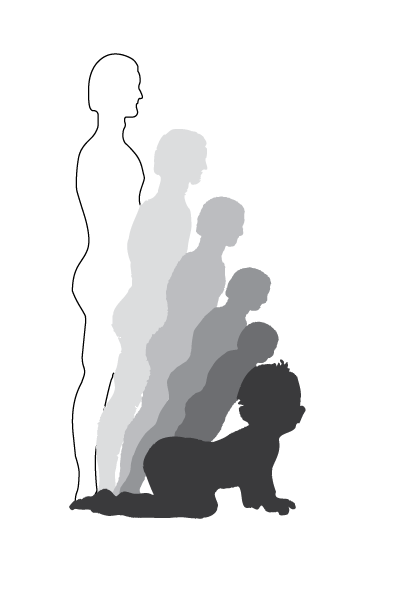 Alapozó Terápiák Alapítvány1113 Budapest, Bocskai út 77-79. B/348.Tanfolyamszervezés tel: +36 30 633 2914Adószám: 18081132-1-43Számlaszám: 10104105-56095046-00000001Név:Születési név:Születési hely:                                      idő:Anyja neve:Lakcím:Telefonszám:           mail:Legmagasabb iskolai végzettség:Szakképesítés:Speciális tanfolyamok:Munkahely:Munkakör:Mely területen kívánja használni a tanfolyamon tanultakat? (A megfelelőt kérjük jelölje X-el)Mely területen kívánja használni a tanfolyamon tanultakat? (A megfelelőt kérjük jelölje X-el)Mely területen kívánja használni a tanfolyamon tanultakat? (A megfelelőt kérjük jelölje X-el)Mely területen kívánja használni a tanfolyamon tanultakat? (A megfelelőt kérjük jelölje X-el)Óvodáskorú fejlesztésÉrtelmileg akadályozott gyermekADHD -  figyelemzavar/hiperaktivitásEgyéb: ……………………………………………Részképesség zavaros gyermekMilyen gyerekcsoporttal dolgozik jelenleg:A gyakorlatot mely településen szeretné elvégezni?(A megfelelőt kérjük jelölje X-el)A gyakorlatot mely településen szeretné elvégezni?(A megfelelőt kérjük jelölje X-el)NagykőrösPécsTanfolyamdíj, 210.000 Ft (210.000 Ft -20.000 Ft regisztrációs díj) fizetése: (A megfelelőt kérjük jelölje X-el)Tanfolyamdíj, 210.000 Ft (210.000 Ft -20.000 Ft regisztrációs díj) fizetése: (A megfelelőt kérjük jelölje X-el)Önerőből egy összegben (2018. szeptember 7.)Önerőből részletfizetéssel  2 X 65.000 Ft és 1 X 60.000 Ft (2018. 07. 31; 2018. 08. 31; 2018.09.10.)	Számlázási név és cím: